PERSETUJUAN  PEMBIMBINGSkripsi dengan Judul “Peningkatan Penggunaan Kartu Huruf Hijaiyah dalam Meningkatkan Kemampaun Mengenal Huruf Hijaiyah Kelompok B Taman Kanak-Kanak Alauddin Makassar”Atas Nama:Nama				: MarwiyahNIM				: 1449046069Jurusan			: Pendidikan GuruPendidikan Anak Usia Dini Fakultas			: Ilmu  PendidikanSetelah diperiksa dan diujikan, telah memenuhi syarat untuk memperoleh gelar Sarjana Pendidikan (S. Pd)  pada Program Pendidikan Guru Pendidikan Anak Usia Dini Fakultas Pendidikan Universitas Negeri Makassar.  Makassar,     Januari 2016Pembimbing I								Pembimbing IIHerman,S.Pd., M.Pd.						Azizah Amal, S.S.,M.Pd.NIP:19830429 200812 1 007						NIP: 19790326 200604 2 001Disahkan:Ketua Prodi PGPAUD FIP UNMSyamsuardi,S.Pd., M.Pd.NIP:19830210 200812 1 002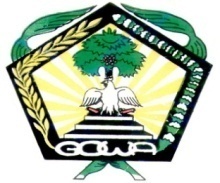 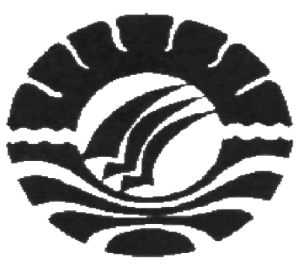              KEMENTRIAN RISET TEKHNOLOGI DAN PENDIDIKAN TINGGIUNIVERSITAS NEGERI MAKASSARFAKULTAS ILMU PENDIDIKANPROGRAM STUDI PENDIDIKAN GURU PENDIDIKAN ANAK USIA DINIAlamat: Jl. Tamalate I Tidung Makassar, Kampus FIP UNMTelp: 0411-884457, Fax. 0411-883076Laman: http:/www.unm.ac.id